ОМВД России по Можайскому районув связи с участившимися в Московской области фактами мошенничества Обращает Ваше внимание!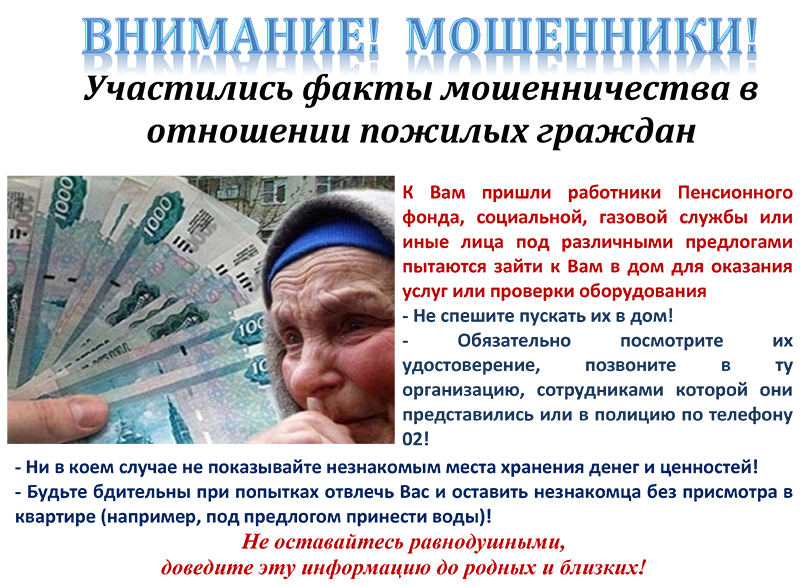 